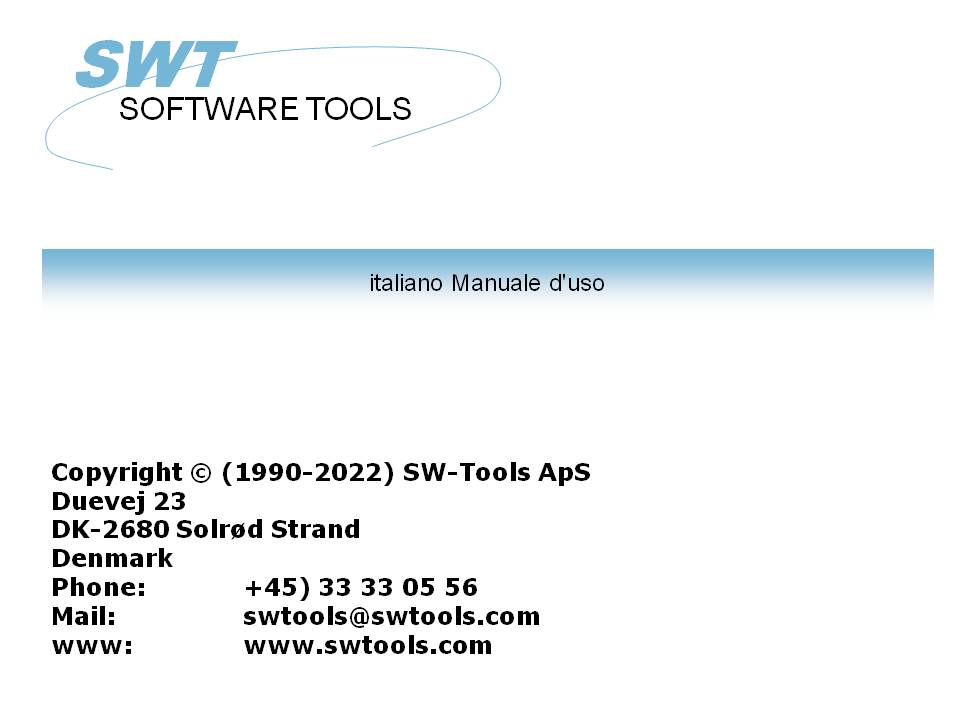 Wizard di messa a punto - i Financials di Navision/raggiungono22/11/01 /  2022-09-01 008.384IndiceIndice	21. Il Wizard di messa a punto	32. Punto 1 - Interfaccia	42.1. Requisiti	52.2. Installazioni multiple di C/FRONT	63. Punto 2 - Identificazione e collegamento dell'assistente degli	73.1. Identificazione	83.2. Collegamento dell'assistente degli Interruttore-Attrezzi	93.2.1. Interfaccia dell'assistente	103.2.2. Aziende multiple	114. Punto 3 - Base di dati	124.1. Dispositivo di piegatura di programma	134.2. Collegamento	144.2.1. Autenticazione del NT	154.2.2. Opzione dell'assistente di SQL	164.2.2.1. Nome della base di dati	174.3. Opzioni per accesso dell'assistente	184.3.1. Nome dell'assistente	194.3.2. Tipo netto	204.4. Opzioni per accesso locale	214.4.1. Nome della base di dati	224.4.2. Commetta il nascondiglio	234.4.3. Il DBMS nasconde (Kb)	244.5. Identificazione usuario	254.6. Parola d'accesso	264.7. Nome di azienda	274.8. Legga soltanto	284.9. CFRONT.DLL/CFRONTSQL.DLL	294.10. Lima di traduzione	304.11. Identificazione di lingua	315. Punto 4 - Dato-Dizionario	326. Finnished	33Figura lista	34Index	351. Il Wizard di messa a puntoIl Wizard di messa a punto fornisce un senso facile installare i componenti richiesti per il funzionamento con il TRIO degli Interruttore-Attrezzi per i rapporti, le domande e l'entrata di dati e per il driver degli Interruttore-Attrezzi ODBC.Il wizard li guiderà con quanto segue:- Selezionando un'interfaccia (richiesta)- Controllare quello ha richiesto i componenti quali i DLL di Windows è presente (automatico)- Messa a punto dei campi dell'interfaccia (richiesti)- Posizione del sottosistema (richiesto)Se richiedete per emendare prego una messa a punto dell'interfaccia da questo Wizard riferisca al manuale “del Dato-Dizionario„.2. Punto 1 - InterfacciaQuando il Wizard di messa a punto è iniziato siete tenuti a selezionare un'interfaccia. Avrete normalmente soltanto uno ma vari possono essere elencati secondo le interfacce conosciute ai prodotti degli Interruttore-Attrezzi.Dovete selezionare la seguente interfaccia secondo le indicazioni di questa figura: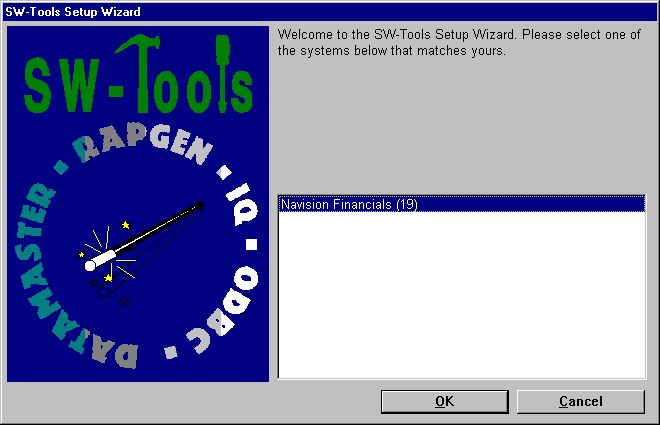 1. Selezionando i Financials di Navision/raggiunga l'interfaccia2.1. RequisitiCi sono alcuni requisiti che devono essere presenti nell'ordine per i prodotti degli Interruttore-Attrezzi accedere ai Financials di Navision/raggiungono.- C/FRONT deve essere installato ed autorizzato2.2. Installazioni multiple di C/FRONTLe installazioni multiple di C/FRONT sullo stesso sistema possono causare i problemi. Riferisca prego all'avvertimento pubblicato dal Wizard e dalla lima “di README.TXT„ situati nell'indice dell'installazione di C/FRONT.3. Punto 2 - Identificazione e collegamento dell'assistente degliInterruttore-Attrezzi;Il Wizard userà un nome e un descrition per identificare la messa a punto. Se cambiamenti/estensioni sono fatti alle vostre definizioni della tabella/campo della base di dati di Navision dovete passare ancora attraverso il wizard di messa a punto aggiornare il vostro dizionario del TRIO.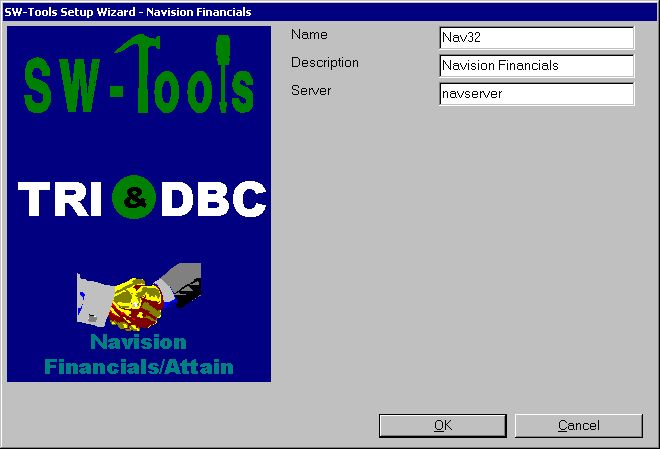 2. Collegamento dell'assistente e dell'identificazione3.1. IdentificazioneIl ^b del campo; Name e  Description è dal Wizard per chiamare l'interfaccia, il sottosistema ed i datasources di ODBC con. Un nome è generato secondo queste regole:Interfaccia =  <name>Sottosistema = <description> <name> (<company>)Sistema DSN = <name><company>sUtente DSN = <name><company>uLima DSN = <name><company>fLa lunghezza del nome è limitata a 6 caratteri ed alla descrizione a 64.<company> È aggiunto soltanto se usando il collegamento dell'assistente degli Interruttore-Attrezzi.3.2. Collegamento dell'assistente degli Interruttore-AttrezziCon questa caratteristica presenterete i seguenti vantaggi:- C/FRONT è richiesto soltanto per essere installato e per autorizzato sull'assistente- La ricerca del superindex di quoziente d'intelligenza degli Interruttore-Attrezzi è ottimale- Accedi alle aziende multiple in una rapporto o domandaPer usare questa funzione dovete installare l'assistente di Windows degli Interruttore-Attrezzi sull'assistente in cui la base di dati di Navision è individuata.Su quell'stesso assistente C/FRONT deve essere installato ed autorizzato e un'interfaccia preparato usando il  Gli Interruttore-Attrezzi hanno installato il Wizard - Financials/Attain^ di Navision;.Se usate il collegamento dell'assistente non avrete bisogno di punto 3.3.2.1. Interfaccia dell'assistenteQuando dal cliente fate l'accesso all'assistente degli Interruttore-Attrezzi potrete soltanto selezionare una delle interfacce installato sul usando dell'assistenteNavision;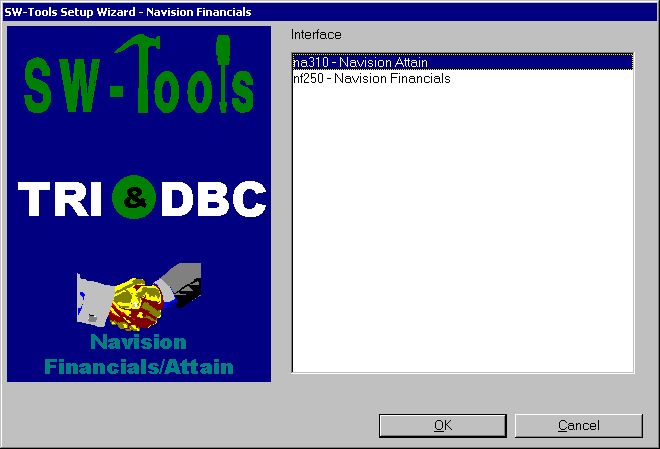 3. Selezione dell'interfaccia dell'assistente3.2.2. Aziende multipleSoltanto usando l'assistente degli Interruttore-Attrezzi potete accedere alle aziende multiple allo stesso tempo.Il Wizard fornirà una lista di tutte le aziende conosciute in cui potete selezionare uno o più. Per ogni azienda selezionata il wizard genererà un sottosistema nel TRIO ed anche in un datasource di ODBC.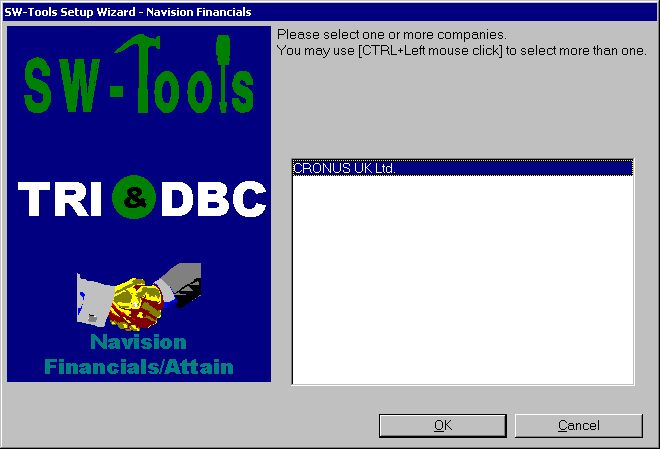 4. Selezione delle aziende4. Punto 3 - Base di datiQuesto capitolo descrive come entrare nei campi richiesti installare l'accesso ai Financials di Navision/raggiunge. I campi sono presentati in un dialogo che assomiglia a questo: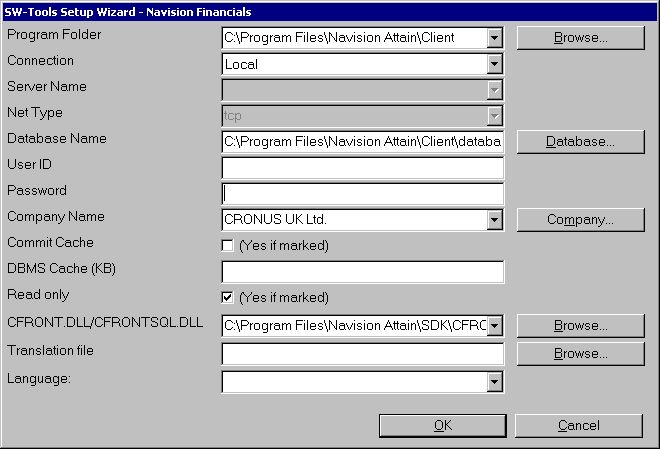 5. L'accesso di messa a punto ai Financials di Navision/raggiunge il dialogo4.1. Dispositivo di piegatura di programmaEntri nel percorso dei Financials di Navision/raggiunga l'installazione. Potete passare in rassegna selezionando il ^b del campo; “Passi in rassegna… “il . Passi in rassegna al dispositivo di piegatura relativo ed allora selezioni BENE per copiare il percorso al campo.4.2. CollegamentoSe fate un'installazione del locale raggiungere di Navision dei Financials/selezioni il  ^ “locale "; il campo seleziona al contrario il 4.2.1. Autenticazione del NTSe desiderate usare l'autenticazione del NT selezioni4.2.2. Opzione dell'assistente di SQLSe desiderate usare l'opzione dell'assistente di SQL selezioni il  “^ dell'assistente di SQL "; o4.2.2.1. Nome della base di datiIntroduca il nome della base di dati che dell'assistente di SQL desiderate aprirti.4.3. Opzioni per accesso dell'assistenteI seguenti campi si applica soltanto se il tipo di collegamento è  ^ “dell'assistente ";.4.3.1. Nome dell'assistenteIntroduca il nome dell'assistente, cioè l'assistente in cui i Financials di Navision/raggiungono la base di dati è individuato. Ciò è un campo della lista che è riempito di tutte le entrate che gli ospiti archiviano usato da Windows Networking.4.3.2. Tipo nettoIn un'installazione multiutente, introduca il nome del programma di protocollo di rete, cioè del TCP (per il TCP/IP) o del NETB (per NetBios).4.4. Opzioni per accesso localeI seguenti campi si applica soltanto se il tipo di collegamento è  ^ “locale ";.4.4.1. Nome della base di datiIntroduca il nome della base di dati che desiderate collegare a. Potete vedere una lista delle basi di dati disponibili selezionando il ^b del campo; “^ della base di dati… “;. Passi in rassegna al dispositivo di piegatura relativo, selezioni il nome di archivio della base di dati ed allora selezioni aperto per copiare il nome al campo.4.4.2. Commetta il nascondiglioSpecifica se il nascondiglio di commett dovrebbe essere usato: Sì (controllato) usi commettono il nascondiglio. Nessun (incontrollato) non usi commettono il nascondiglio.4.4.3. Il DBMS nasconde (Kb)Fornisca il formato del nascondiglio (0-30.000 Kb)4.5. Identificazione usuarioEntri nell'identificazione usuario che usate quando entra.4.6. Parola d'accessoDigiti la parola d'accesso per l'identificazione usuario. Se non, dovrete digitare un'identificazione e una parola d'accesso ogni volta che desiderate aprire la base di dati attraverso il driver di ODBC.4.7. Nome di aziendaIntroduca il nome dell'azienda da cui desiderate richiamare i dati. Potete vedere una lista dei nomi di azienda disponibili selezionando il ^b del campo; “^ dell'azienda… “;. Selezioni il nome di azienda a partire dalla lista aperta.4.8. Legga soltantoSpecifica se l'accesso alla base di dati di Navision dovrebbe essere passivo.Sì l'accesso (controllato) è passivo. Non c'è nessun accesso (incontrollato) lettura /scrittura.4.9. CFRONT.DLL/CFRONTSQL.DLLQuesto campo deve essere la posizione reale della biblioteca di C/FRONT usata da TRIO per accedere alla base di dati di Navision.Se la base di dati è una base di dati natale di Navision la posizione DEVE includere il nome di schedario di CFRONT.DLL. Se la base di dati è una base di dati di SQL il nome di schedario DEVE essere CFRONTSQL.DLL.4.10. Lima di traduzioneQuesto campo è usato soltanto per Navision raggiunge. Poiché la base di dati fisica dentro raggiunge è sempre in inglese voi richiede per esportare una lima di traduzione dal vostro cliente di Navision in modo da il Wizard di messa a punto può tradurre tutti i tabelle, campi ecc. alla lingua che richiedete. La lima esportata di traduzione può includere parecchie lingue e quindi dovete anche fornire l'identificazione di lingua nel campo seguente.4.11. Identificazione di linguaQuesto campo è usato soltanto se il campo precedente è regolato. Fornisce un'identificazione di lingua per il Wizard per ottenere la traduzione richiesta dalla lima di traduzione.5. Punto 4 - Dato-Dizionario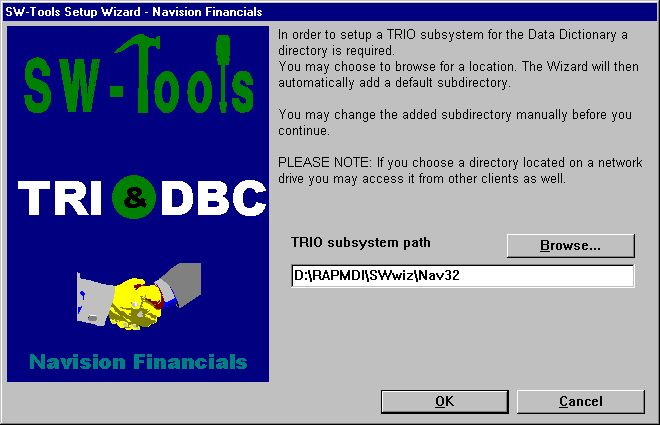 6. Percorso di sottosistema del TRIO6. FinnishedQuando il wizard ha completato elencherà che cosa è stato installato: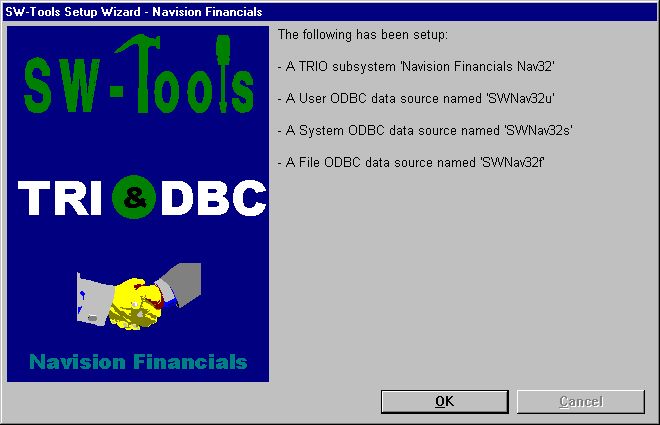 7. Che cosa è stato installatoPotete ora lavorare con il TRIO degli Interruttore-Attrezzi e ODBC.Figura lista1. Selezionando i Financials di Navision/raggiunga l'interfaccia	42. Collegamento dell'assistente e dell'identificazione	73. Selezione dell'interfaccia dell'assistente	104. Selezione delle aziende	115. L'accesso di messa a punto ai Financials di Navision/raggiunge il dialogo	126. Percorso di sottosistema del TRIO	327. Che cosa è stato installato	33Indexr-	1;3;4;5;7;9;12;320000	240-30	2411	3;4;5;8;10;13;15;17;19;22;3410	30;3411	1;31;3422	2;4;5;6;7;9;10;11;14;15;16;17;20;23;3433	7;8;9;10;11;12;18;19;20;24;3444	11;12;13;14;15;16;17;18;19;20;21;22;23;24;25;26;27;28;29;30;31;32;3455	12;25;32;3466	8;26;32;33;3464	877	27;33;3488	2899	29AA	3Accedi	9Autenticazione	15Avrete	4Aziende	11BBase	12BENE	13CC	5;6;9;29CFRONT	29CFRONTSQL	29Che	33;34Ci	5Ciò	19Collegamento	7;9;14;34Commetta	23Con	9Controllare	3DD	13Dato-Dizionario	3;32DBMS	24Description	8DEVE	29Digiti	26Dispositivo	13DLL	3;29Dovete	4DSN	8Eè	3;4;8;9;18;19;21;28;29;30;31;33;34È	8Entri	13;25FFigura	34Financials	1;4;5;9;12;13;14;19;34Finnished	33Fornisca	24Fornisce	31FRONT	5;6;9;29GGli	9II	12;18;21Identificazione	7;8;25;31Il	3;7;8;11;24In	20Indice	2Installazioni	6Interfaccia	4;8;10Interruttore-Attrezzi	3;4;5;7;8;9;10;11;33Introduca	17;19;22;27IP	20KKb	24LL	12;34La	8;9;30Le	6Legga	28Lima	8;30MMessa	3NName	8Navision	1;4;5;7;9;10;12;13;14;19;28;29;30;34Nessun	23NETB	20NetBios	20Networking	19Nome	17;19;22;27Non	28NT	15OODBC	3;8;11;26;33Opzione	16Opzioni	18;21PParola	26Passi	13;22Per	9;11Percorso	32;34Poiché	30Posizione	3Potete	13;22;27;33Punto	4;7;12;32QQuando	4;10;33Questo	12;29;30;31RREADME	6Requisiti	5Riferisca	6SSe	3;7;9;14;15;16;26;29Selezionando	3;4;34Selezioni	27Sì	23;28Sistema	8Soltanto	11Sottosistema	8Specifica	23;28SQL	16;17;29Su	9TTCP	20Tipo	20TRIO	3;7;11;29;32;33;34TXT	6UUn	8Utente	8WWindows	3;9;19Wizard	1;3;4;6;7;8;9;11;30;31